JAK PRZYSWOIĆ RODO? – Z ŻYCIA WZIĘTETermin i miejsce szkolenia: W siedzibie szkolącego, do ustaleniaOpis i cel szkolenia:Adresatem szkolenia są osoby zajmujące się ochrona danych osobowych w przedsiębiorstwie.Celem  szkolenia jest wyjaśnienie zawiłych zagadnień związanych z ochroną danych osobowych podczas przetwarzania w szeroko rozumianych celach kadrowych, handlowych, marketingowych. Prowadzący skupią się na praktycznych zagadnieniach z jakimi zetknęli się podczas swojej wieloletniej praktyki jako konsultanci prawni, auditorzy lub ABI, wspomagając pracodawców, organizacje ich zrzeszające jak i podmioty przetwarzające dane na zlecenie. Metoda:Szkolenie jest oparte na prezentacjach multimedialnych wzbogaconych o liczne case study. W czasie szkolenia rozwiązywane są konkretne problemy prawne oraz przeprowadzane ćwiczenia przygotowujące do sporządzania wymaganych dokumentów. Dzięki temu, każdy ma  możliwość indywidulanych konsultacji oraz pracy na szczególnych sytuacja jakie zdarzają się w podmiocie zlecającym szkolenie.O czym będziemy mówić:Uczestnicy znajdą odpowiedź między innymi na następujące pytania:Jak zabezpieczyć firmę zgodnie z RODO?Jaki mamy dodatkowe obowiązki do spełnienia?Na czym polega obowiązek informacyjny zgodnie z RODO?Co to jest rejestr czynności przetwarzania?Co to jest DPIO?Czy musimy szacować ryzyko naruszeń praw i wolności podmiotu przetwarzania?Jakich danych pracodawca może żądać podczas rekrutacji zgodnie z RODO?Na czym polega marketing bezpośredni?Co oznacza prawnie usprawiedliwiony interes w marketingu?Jak być w zgodzie z ustawą telekomunikacyjną podczas przetwarzania?Kto jest administratorem danych pracownika oraz osób wyrażających zgodę marketingową?Czy testy psychologiczne są legalne oraz na czym polega profilowanie?Czy monitoring pracowników jest legalny a czy monitorowanie zachowań w programach lojalnościowych jest legalne?Kiedy i jak długo można przetwarzać dane osobowe zawarte w CV oraz dane marketingowe??Czy pracownik/klient może wyrazić pracodawcy zgodę na przetwarzanie danych osobowych?Jakie są przesłanki przekazania danych do podmiotów zewnętrznych, czy potrzebna jest nam zgoda i kto jest administratorem tych danych?Jak i kiedy uzyskać zgodę na transfer danych do kraju trzeciego?Jakie kary i kiedy z RODO?Program szkolenia:Ochrona danych osobowych – co trzeba wiedzieć? Wprowadzenie do tematu i wyjaśnienie podstawowych pojęć występujących w ustawie oraz RODO.Przepisy prawa europejskiego i krajowego dotyczące ochrony danych osobowych.Zakres stosowania RODO.Podstawowe pojęcia: dane osobowe, zbiór danych osobowych, administrator danych osobowych, system informatyczny, procesy przetwarzania itd.Administrator danych w strukturze ochrony danych – kto jest właścicielem danych osobowych? Omówienie różnic pomiędzy administratorem danych osobowych a ich „procesorem”.Podstawy przetwarzania danych osobowych, z uwzględnieniem danych wrażliwych/szczególnych.Zasady przetwarzania danych osobowych.Zasady udostępniania danych osobowych.Powierzenie przetwarzania danych osobowych. Jak prawidłowo przygotować umowę powierzenia i dlaczego jest taka ważna. Kto odpowiada za naruszenia – case study.Podstawy ochrony danych osobowych.Ochrona prywatności podstawą przetwarzania zgodnie z RODO.Istotne przepisy dotyczące przetwarzania danych osobowych .Stosunek przepisów prawa pracy do ustawy o ochronie danych osobowych (Dz.U.2018r., poz.1000) i RODO.3. Zasady przetwarzania danych osobowych w przedsiębiorstwie• „To tylko zdjęcie…”, czyli rzecz o danych osobowych wrażliwych,• Podstawy prawne przetwarzania danych osobowych,• Obowiązek informacyjny w działaniach marketingowych,• Sprzedaż wierzytelności w świetle ustawy o ochronie danych osobowych (Dz.U.2018r., poz.1000) i RODO,• Rejestrować czy nie rejestrować – czyli, które zbiory podlegają zgłoszeniu ,• Przykłady4. Obowiązki Administratora Danych Osobowych w zakresie bezpieczeństwa danych• Wymagane zabezpieczenia fizyczne dokumentacji przedsiębiorstwa,• Zabezpieczenia organizacyjne danych osobowych,• Zabezpieczenia informatyczne dokumentacji w przedsiębiorstwie,• Konieczność wyznaczenia obszaru przetwarzania danych osobowych,• Pytania podsumowujące.5. Przykłady incydentów ochrony danych osobowych• Błąd ludzki, czyli najczęstsza przyczyna wycieków,• Włamania do systemów informatycznych• Kradzież danych osobowych z systemów informatycznych,• Dane osobowe powszechnie dostępne, a dane upublicznione,• Dane osobowe na elektronicznych nośnikach informacji,• Dane osobowe w komputerach przenośnych,• Dane osobowe, a prywatny sprzęt informatyczny,• Bezpieczeństwo informacji, a ochrona danych osobowychDlaczego Kancelaria Bezpieczeństwa Informacji?Nasi eksperci to prawnicy i informatycy posiadający wieloletnie  doświadczenie zdobyte podczas pełnienia funkcji Administratora Bezpieczeństwa Informacji.Znamy specyfikę każdej dziedziny gospodarki, jak i administracji. Pełnimy funkcję ABI/ Inspektora ochrony danych (IOD) w podmiotach z każdej z branż, w tym m.in. rekrutacyjnej, marketingowej, kosmetycznej, usługowej, handlowej, produkcyjnej, farmaceutycznej, finansowej, windykacyjnej, wydawniczej, ubezpieczeniowej, jak i w administracji państwowej.Szkolenie ma charakter warsztatowy i praktyczny, a poprzez połączenie wykładu auditorów ISO 27001 i informatyków, każdy z uczestników znajdzie odpowiedzi na nurtujące go pytania prawne, jak i informatyczne.W ramach szkolenia: Opracujemy analizę procesów przetwarzaniaOpracujemy Rejestr czynności przetwarzania/Rejestr kategorii czynności przetwarzaniaOtrzymasz certyfikat poświadczający udział w szkoleniu.Otrzymasz pakiet materiałów szkoleniowych profilowanych pod kątem zagadnień, które zainteresowały słuchaczy.Otrzymasz wsparcie merytoryczne.Koszt szkolenia:Prowadząca:Bożena Krawczuk: Prezes Stowarzyszenia Inspektorów Ochrony Danych, właściciel Kancelarii Bezpieczeństwo Informacji, która wdrożyła system w przeszło 100 firmach, Administrator Bezpieczeństwa Informacji/ Inspektor ochrony danych w kilku podmiotach, auditor ISO 27001, szkoleniowiec, członek Stowarzyszenia Administratorów Bezpieczeństwa Informacji. Ukończyła podyplomowe studia z zakresu ochrony danych osobowych na Polskiej Akademii Nauk oraz . W biznesie od przeszło 15 lat. Doświadczenie zawodowe zdobyła zarówno w państwowych instytucjach, jak i sektorze prywatnym.Dodatkowych informacji udzieli:  Bożena Krawczuk, tel. 789185194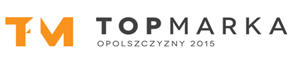 